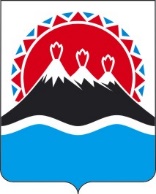 П О С Т А Н О В Л Е Н И ЕРЕГИОНАЛЬНОЙ СЛУЖБЫ ПО ТАРИФАМ И ЦЕНАМ  КАМЧАТСКОГО КРАЯ                   г. Петропавловск-КамчатскийВ соответствии с постановлением Правительства Российской Федерации от 07.03.1995 № 239 «О мерах по упорядочению государственного регулирования цен (тарифов)», постановлениями Правительства Камчатского края от 30.03.2018 № 133-П «Об утверждении Порядка осуществления государственного регулирования цен (тарифов) в транспортном комплексе в Камчатском крае», от 19.12.2008 № 424-П «Об утверждении Положения о Региональной службе по тарифам и ценам Камчатского края», протоколом Правления Региональной службы по тарифам и ценам Камчатского края от  ПОСТАНОВЛЯЮ:1. Утвердить и ввести в действие на 2021 год экономически обоснованный тариф ООО «Дальсервис УК» на перевозку пассажиров автомобильным транспортом общего пользования в городском сообщении на территории п. Усть-Камчатск Усть-Камчатского сельского поселения в размере 43,25 рублей.2. Настоящее постановление вступает в силу через десять дней после дня его официального опубликования и распространяется на правоотношения, возникающие с 1 января 2021 года.[Дата регистрации]№[Номер документа]Об утверждении экономически обоснованного тарифа ООО «Дальсервис УК» на перевозку пассажиров автомобильным транспортом общего пользования в городском сообщении на территории п. Усть-Камчатск Усть-Камчатского сельского поселения, на 2021 годВрио Руководителя[горизонтальный штамп подписи 1]М.В. Лопатникова